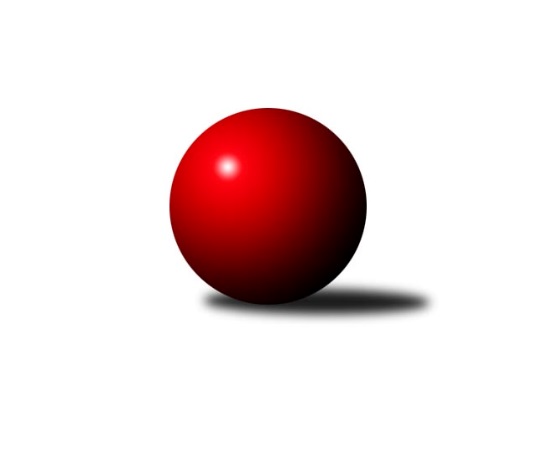 Č.16Ročník 2017/2018	4.2.2018Nejlepšího výkonu v tomto kole: 2796 dosáhlo družstvo: SKK České Meziříčí Východočeská divize 2017/2018Výsledky 16. kolaSouhrnný přehled výsledků:TJ Lokomotiva Trutnov B	- KK Zálabák Smiřice 	8:8	2676:2696		1.2.TJ Sokol Rybník	- TJ Tesla Pardubice 	4:12	2387:2488		2.2.TJ Červený Kostelec B	- KK Dobruška 	4:12	2612:2666		2.2.TJ Jiskra Hylváty	- SKK Vrchlabí B	10:6	2547:2494		2.2.SKK České Meziříčí 	- TJ Dvůr Králové n. L. 	12:4	2796:2625		2.2.SKK Třebechovice p. O.	- KK Vysoké Mýto 	12:4	2604:2535		2.2.TJ Start Rychnov n. Kn. B	- TJ Nová Paka 		dohrávka		5.2.SKK Třebechovice p. O.	- KK Zálabák Smiřice 	12:4	2672:2559		26.1.Tabulka družstev:	1.	TJ Tesla Pardubice	16	12	2	2	167 : 89 	 	 2658	26	2.	SKK Třebechovice p. O.	16	10	2	4	148 : 108 	 	 2610	22	3.	SKK České Meziříčí	16	10	1	5	153 : 103 	 	 2587	21	4.	KK Zálabák Smiřice	16	10	1	5	145 : 111 	 	 2678	21	5.	KK Vysoké Mýto	16	9	0	7	137 : 119 	 	 2591	18	6.	KK Dobruška	16	8	2	6	133 : 123 	 	 2601	18	7.	TJ Dvůr Králové n. L.	16	8	1	7	146 : 110 	 	 2594	17	8.	TJ Start Rychnov n. Kn. B	15	7	0	8	120 : 120 	 	 2579	14	9.	TJ Červený Kostelec B	16	7	0	9	111 : 145 	 	 2560	14	10.	TJ Lokomotiva Trutnov B	16	6	1	9	122 : 134 	 	 2570	13	11.	SKK Vrchlabí B	16	5	1	10	111 : 145 	 	 2572	11	12.	TJ Jiskra Hylváty	16	4	2	10	101 : 155 	 	 2571	10	13.	TJ Nová Paka	15	4	1	10	98 : 142 	 	 2508	9	14.	TJ Sokol Rybník	16	4	0	12	84 : 172 	 	 2546	8Podrobné výsledky kola:	 TJ Lokomotiva Trutnov B	2676	8:8	2696	KK Zálabák Smiřice 	Miloš Veigl	 	 218 	 256 		474 	 2:0 	 460 	 	222 	 238		David Hanzlíček	Jaroslav Jeníček	 	 239 	 244 		483 	 2:0 	 477 	 	214 	 263		Martin Ivan	Zdeněk Babka	 	 211 	 183 		394 	 0:2 	 433 	 	190 	 243		Radek Urgela	David Chaloupka	 	 219 	 235 		454 	 2:0 	 453 	 	242 	 211		Martin Kamenický	Jaroslav Jusko	 	 194 	 239 		433 	 2:0 	 432 	 	223 	 209		Michal Janeček	Karel Kratochvíl	 	 231 	 207 		438 	 0:2 	 441 	 	223 	 218		Stanislav Nosekrozhodčí: Nejlepší výkon utkání: 483 - Jaroslav Jeníček	 TJ Sokol Rybník	2387	4:12	2488	TJ Tesla Pardubice 	Ondřej Číž	 	 209 	 165 		374 	 0:2 	 448 	 	210 	 238		Martin Hubáček	Marcel Novotný	 	 214 	 193 		407 	 2:0 	 386 	 	207 	 179		Vít Veselý	Tomáš Herrman	 	 170 	 199 		369 	 0:2 	 398 	 	193 	 205		Jiří Sedlák	Miroslav ml. Kolář	 	 210 	 188 		398 	 0:2 	 421 	 	215 	 206		Milan Vaněk	Zdeněk Číž	 	 180 	 206 		386 	 0:2 	 426 	 	226 	 200		Michal Šic	Tomáš Műller	 	 242 	 211 		453 	 2:0 	 409 	 	190 	 219		Michal Talackorozhodčí: Nejlepší výkon utkání: 453 - Tomáš Műller	 TJ Červený Kostelec B	2612	4:12	2666	KK Dobruška 	Dalibor Chráska	 	 195 	 243 		438 	 0:2 	 444 	 	219 	 225		Michal Balcar	Tomáš Kincl	 	 217 	 237 		454 	 0:2 	 471 	 	226 	 245		Martin Děkan	Petr Linhart	 	 246 	 228 		474 	 2:0 	 450 	 	234 	 216		Jiří Slavík	František Adamů st.	 	 190 	 210 		400 	 0:2 	 483 	 	224 	 259		Roman Václavek	Michal Vlček	 	 226 	 197 		423 	 2:0 	 372 	 	186 	 186		Milan Hašek	Jakub Wenzel	 	 222 	 201 		423 	 0:2 	 446 	 	224 	 222		Jan Králíčekrozhodčí: Nejlepší výkon utkání: 483 - Roman Václavek	 TJ Jiskra Hylváty	2547	10:6	2494	SKK Vrchlabí B	Milan Januška	 	 220 	 235 		455 	 2:0 	 388 	 	218 	 170		Michal Erben	Milan Vencl	 	 216 	 211 		427 	 0:2 	 446 	 	220 	 226		Roman Sýs	Tomáš Skala	 	 186 	 186 		372 	 0:2 	 388 	 	194 	 194		Pavel Gracias	Karel Řehák	 	 205 	 206 		411 	 0:2 	 439 	 	220 	 219		Marek Zívr	Zdeněk Kaplan	 	 188 	 253 		441 	 2:0 	 419 	 	216 	 203		Ondřej Votoček	Jan Vencl	 	 217 	 224 		441 	 2:0 	 414 	 	198 	 216		Jan Horáčekrozhodčí: Nejlepší výkon utkání: 455 - Milan Januška	 SKK České Meziříčí 	2796	12:4	2625	TJ Dvůr Králové n. L. 	Milan Vošvrda	 	 217 	 218 		435 	 0:2 	 438 	 	230 	 208		Jiří Červinka	Jan Brouček	 	 243 	 251 		494 	 2:0 	 473 	 	227 	 246		Lukáš Blažej	Ladislav Lorenc	 	 258 	 230 		488 	 2:0 	 406 	 	199 	 207		Luděk Horák	Kamil Vošvrda	 	 239 	 241 		480 	 2:0 	 456 	 	232 	 224		Jan Janeček	David Štěpán	 	 249 	 228 		477 	 2:0 	 410 	 	209 	 201		Martin Šnytr	Jindřich Brouček	 	 212 	 210 		422 	 0:2 	 442 	 	203 	 239		Petr Janečekrozhodčí: Nejlepší výkon utkání: 494 - Jan Brouček	 SKK Třebechovice p. O.	2604	12:4	2535	KK Vysoké Mýto 	Luděk Moravec	 	 202 	 234 		436 	 0:2 	 477 	 	235 	 242		Václav Kašpar	Jiří Bek	 	 226 	 230 		456 	 2:0 	 389 	 	195 	 194		Michal Hynek	Josef Dvořák	 	 189 	 186 		375 	 0:2 	 457 	 	224 	 233		Tomáš Kyndl	Oldřich Motyčka	 	 200 	 237 		437 	 2:0 	 386 	 	194 	 192		Jaroslav Stráník	Miroslav Cupal	 	 208 	 242 		450 	 2:0 	 420 	 	217 	 203		Petr Bartoš	Robert Petera	 	 212 	 238 		450 	 2:0 	 406 	 	199 	 207		Daniel Stráníkrozhodčí: Nejlepší výkon utkání: 477 - Václav Kašpar	 SKK Třebechovice p. O.	2672	12:4	2559	KK Zálabák Smiřice 	Zdeněk ml. Mařák *1	 	 204 	 203 		407 	 0:2 	 428 	 	214 	 214		Michal Janeček	Oldřich Motyčka	 	 223 	 236 		459 	 2:0 	 414 	 	197 	 217		Radek Urgela	Jiří Bek	 	 224 	 220 		444 	 0:2 	 454 	 	216 	 238		David Hanzlíček	Luděk Moravec	 	 214 	 218 		432 	 2:0 	 427 	 	222 	 205		Jiří Mochan	Robert Petera	 	 234 	 224 		458 	 2:0 	 403 	 	198 	 205		Martin Ivan	Miroslav Cupal	 	 252 	 220 		472 	 2:0 	 433 	 	210 	 223		Martin Kamenickýrozhodčí: střídání: *1 od 82. hodu Josef DvořákNejlepší výkon utkání: 472 - Miroslav CupalPořadí jednotlivců:	jméno hráče	družstvo	celkem	plné	dorážka	chyby	poměr kuž.	Maximum	1.	Michal Talacko 	TJ Tesla Pardubice 	456.89	308.0	148.8	2.5	9/9	(495)	2.	Martin Ivan 	KK Zálabák Smiřice 	454.15	301.6	152.5	4.5	9/9	(503)	3.	Martin Kamenický 	KK Zálabák Smiřice 	453.97	303.1	150.9	4.4	9/9	(514)	4.	Zdeněk Kaplan 	TJ Jiskra Hylváty	453.71	305.8	147.9	2.9	7/9	(488)	5.	David Hanzlíček 	KK Zálabák Smiřice 	452.32	305.8	146.5	4.5	9/9	(504)	6.	Marek Zívr 	SKK Vrchlabí B	450.66	303.9	146.8	3.6	7/9	(468)	7.	Milan Vaněk 	TJ Tesla Pardubice 	450.10	307.0	143.1	3.5	9/9	(485)	8.	Jaroslav Jeníček 	TJ Lokomotiva Trutnov B	449.94	302.4	147.5	5.3	7/9	(483)	9.	Jiří Slavík 	KK Dobruška 	449.06	301.0	148.1	2.8	9/9	(536)	10.	Michal Janeček 	KK Zálabák Smiřice 	448.39	305.8	142.6	3.9	7/9	(496)	11.	Jiří Bajer 	TJ Nová Paka 	448.27	305.3	143.0	1.6	8/8	(500)	12.	Oldřich Motyčka 	SKK Třebechovice p. O.	447.51	299.3	148.2	3.4	9/9	(504)	13.	Jan Brouček 	SKK České Meziříčí 	446.71	296.9	149.8	3.0	8/9	(494)	14.	Zdeněk ml. Mařák 	SKK Třebechovice p. O.	446.70	302.6	144.1	3.1	8/9	(491)	15.	Martin Děkan 	KK Dobruška 	446.64	303.8	142.9	5.2	8/9	(487)	16.	Vít Veselý 	TJ Tesla Pardubice 	446.30	300.8	145.5	6.3	9/9	(490)	17.	Jiří Mochan 	KK Zálabák Smiřice 	446.20	298.7	147.5	4.2	8/9	(506)	18.	Tomáš Kyndl 	KK Vysoké Mýto 	445.85	295.5	150.3	4.3	9/9	(507)	19.	Petr Janeček 	TJ Dvůr Králové n. L. 	445.42	303.6	141.9	4.2	9/9	(475)	20.	Jiří Bek 	SKK Třebechovice p. O.	445.31	301.8	143.5	2.6	9/9	(493)	21.	Jiří Kmoníček 	TJ Sokol Rybník	444.56	303.4	141.1	4.7	9/9	(504)	22.	Miloš Veigl 	TJ Lokomotiva Trutnov B	442.80	299.7	143.1	4.5	7/9	(486)	23.	Martin Prošvic 	SKK České Meziříčí 	442.19	300.8	141.4	3.4	9/9	(476)	24.	Martin Hubáček 	TJ Tesla Pardubice 	441.79	299.5	142.3	3.9	8/9	(489)	25.	Matěj Stančík 	TJ Start Rychnov n. Kn. B	441.66	303.7	138.0	6.7	7/9	(529)	26.	Ladislav Zívr 	TJ Dvůr Králové n. L. 	439.38	304.8	134.6	3.2	8/9	(481)	27.	Roman Václavek 	KK Dobruška 	439.29	299.2	140.1	5.2	9/9	(483)	28.	Michal Šic 	TJ Tesla Pardubice 	438.27	294.1	144.1	4.2	8/9	(469)	29.	Tomáš Műller 	TJ Sokol Rybník	438.03	298.7	139.3	4.5	9/9	(468)	30.	Jan Vencl 	TJ Jiskra Hylváty	437.65	300.3	137.3	5.3	9/9	(489)	31.	Roman Sýs 	SKK Vrchlabí B	437.64	296.7	141.0	5.0	8/9	(473)	32.	Daniel Stráník 	KK Vysoké Mýto 	437.63	301.0	136.6	5.4	9/9	(487)	33.	Jan Králíček 	KK Dobruška 	437.15	299.2	138.0	6.6	9/9	(491)	34.	Petr Linhart 	TJ Červený Kostelec B	435.72	294.6	141.1	3.0	9/9	(481)	35.	Petr Čermák 	SKK Vrchlabí B	435.28	305.5	129.8	7.0	6/9	(469)	36.	Michal Kala 	TJ Start Rychnov n. Kn. B	435.25	299.8	135.4	6.0	9/9	(499)	37.	Luděk Horák 	TJ Dvůr Králové n. L. 	435.04	296.5	138.5	4.2	7/9	(493)	38.	Jaroslav Stráník 	KK Vysoké Mýto 	435.04	299.9	135.1	5.9	7/9	(476)	39.	Radek Urgela 	KK Zálabák Smiřice 	433.64	298.7	134.9	6.5	9/9	(460)	40.	Jaroslav Jusko 	TJ Lokomotiva Trutnov B	433.51	300.7	132.9	6.1	7/9	(476)	41.	Jakub Wenzel 	TJ Červený Kostelec B	433.14	292.9	140.3	4.5	8/9	(464)	42.	Jan Horáček 	SKK Vrchlabí B	433.13	293.0	140.1	3.1	6/9	(462)	43.	Robert Petera 	SKK Třebechovice p. O.	432.50	295.7	136.8	1.8	6/9	(458)	44.	David Štěpán 	SKK České Meziříčí 	432.14	290.7	141.4	4.7	8/9	(494)	45.	Kamil Vošvrda 	SKK České Meziříčí 	431.84	298.4	133.5	5.8	8/9	(480)	46.	Miroslav Cupal 	SKK Třebechovice p. O.	431.76	289.3	142.5	4.4	9/9	(472)	47.	Jiří Červinka 	TJ Dvůr Králové n. L. 	431.55	297.0	134.6	4.5	8/9	(488)	48.	Bedřich Šiška 	TJ Tesla Pardubice 	431.44	305.1	126.4	7.5	6/9	(455)	49.	Lukáš Blažej 	TJ Dvůr Králové n. L. 	430.50	294.9	135.6	5.2	8/9	(473)	50.	Zdeněk Babka 	TJ Lokomotiva Trutnov B	430.38	296.5	133.8	6.3	8/9	(495)	51.	Petr Bartoš 	KK Vysoké Mýto 	429.70	292.1	137.6	5.0	9/9	(498)	52.	Jiří Kout 	TJ Nová Paka 	428.48	295.3	133.2	5.9	8/8	(483)	53.	Marcel Novotný 	TJ Sokol Rybník	427.83	288.6	139.2	6.9	9/9	(462)	54.	Lukáš Műller 	TJ Sokol Rybník	427.75	293.2	134.6	5.8	8/9	(450)	55.	Ladislav Lorenc 	SKK České Meziříčí 	427.70	294.3	133.4	5.0	8/9	(488)	56.	Jan Janeček 	TJ Dvůr Králové n. L. 	426.41	291.6	134.8	6.8	8/9	(523)	57.	Oldřich Krsek 	TJ Start Rychnov n. Kn. B	425.83	294.9	130.9	6.3	7/9	(483)	58.	Luděk Moravec 	SKK Třebechovice p. O.	425.81	297.7	128.1	7.1	8/9	(470)	59.	Aleš Kotek 	TJ Lokomotiva Trutnov B	425.65	295.7	129.9	5.3	8/9	(465)	60.	Milan Vošvrda 	SKK České Meziříčí 	424.10	289.1	135.0	7.1	9/9	(471)	61.	Petr Gálus 	TJ Start Rychnov n. Kn. B	423.75	293.0	130.7	7.7	8/9	(485)	62.	Michal Vlček 	TJ Červený Kostelec B	423.43	296.0	127.4	8.0	9/9	(482)	63.	Jiří Pácha 	TJ Start Rychnov n. Kn. B	423.08	295.9	127.2	5.4	8/9	(478)	64.	Tomáš Pražák 	TJ Jiskra Hylváty	422.64	294.0	128.7	5.7	7/9	(467)	65.	Karel Kratochvíl 	TJ Lokomotiva Trutnov B	422.21	288.2	134.0	5.3	8/9	(455)	66.	Jakub Seniura 	TJ Start Rychnov n. Kn. B	421.56	295.6	126.0	7.6	8/9	(524)	67.	František Adamů  st.	TJ Červený Kostelec B	421.32	290.6	130.8	4.8	9/9	(454)	68.	Tomáš Herrman 	TJ Sokol Rybník	419.89	294.9	125.0	7.2	7/9	(445)	69.	Jaromír Erlebach 	TJ Nová Paka 	419.88	291.2	128.7	7.0	7/8	(443)	70.	Milan Vencl 	TJ Jiskra Hylváty	419.77	292.2	127.6	7.0	8/9	(462)	71.	Jiří Zvejška 	KK Vysoké Mýto 	419.14	299.8	119.4	6.6	6/9	(469)	72.	Tomáš Skala 	TJ Jiskra Hylváty	418.64	289.9	128.7	8.2	7/9	(448)	73.	Dobroslav Lánský 	TJ Nová Paka 	417.35	285.6	131.7	6.1	7/8	(475)	74.	Michal Balcar 	KK Dobruška 	416.32	283.1	133.2	6.7	9/9	(461)	75.	Michal Hynek 	KK Vysoké Mýto 	414.39	284.6	129.8	7.2	9/9	(457)	76.	Tomáš Kincl 	TJ Červený Kostelec B	414.04	282.9	131.2	6.3	9/9	(454)	77.	Karel Řehák 	TJ Jiskra Hylváty	411.03	282.9	128.2	5.9	8/9	(458)	78.	Pavel Müller 	SKK Vrchlabí B	407.18	282.9	124.3	8.7	7/9	(446)	79.	Josef Prokopec 	TJ Lokomotiva Trutnov B	405.67	288.5	117.2	11.0	6/9	(429)	80.	Bohuslav Bajer 	TJ Nová Paka 	404.54	286.4	118.1	9.5	7/8	(444)	81.	Josef Dvořák 	SKK Třebechovice p. O.	403.44	285.4	118.0	9.0	6/9	(432)	82.	Ondřej Číž 	TJ Sokol Rybník	401.83	281.5	120.3	8.3	8/9	(432)	83.	Martin Štryncl 	TJ Nová Paka 	399.67	292.4	107.2	9.8	7/8	(435)		Martin Čihák 	TJ Start Rychnov n. Kn. B	479.00	345.0	134.0	4.0	1/9	(479)		Václav Kašpar 	KK Vysoké Mýto 	456.95	306.2	150.8	3.1	4/9	(496)		Lukáš Trýzna 	SKK Vrchlabí B	455.50	316.5	139.0	6.0	1/9	(471)		Josef Glos 	SKK Vrchlabí B	455.00	303.0	152.0	5.0	1/9	(455)		Václav Šmída 	TJ Start Rychnov n. Kn. B	454.10	301.8	152.4	3.2	5/9	(523)		Ladislav Jedlička 	TJ Jiskra Hylváty	454.00	310.0	144.0	4.0	2/9	(475)		Pavel Jandera 	KK Vysoké Mýto 	448.00	300.0	148.0	4.0	1/9	(448)		Miroslav Šulc 	TJ Dvůr Králové n. L. 	448.00	326.0	122.0	10.0	1/9	(448)		Dalibor Chráska 	TJ Červený Kostelec B	447.50	301.5	146.0	2.7	5/9	(470)		Ivo Janda 	KK Dobruška 	442.00	318.0	124.0	6.0	1/9	(442)		Stanislav Nosek 	KK Zálabák Smiřice 	441.00	306.0	135.0	7.0	1/9	(441)		Josef Kupka 	KK Dobruška 	440.64	293.2	147.4	6.4	5/9	(492)		Ondřej Pecza 	KK Vysoké Mýto 	440.00	325.0	115.0	8.0	1/9	(440)		Kateřina Šmídová 	TJ Dvůr Králové n. L. 	439.00	294.0	145.0	6.0	1/9	(444)		Jiří Horáček 	SKK Vrchlabí B	439.00	303.5	135.5	5.1	4/9	(462)		Milan Januška 	TJ Jiskra Hylváty	438.58	297.7	140.9	5.3	3/9	(474)		David Chaloupka 	TJ Lokomotiva Trutnov B	438.50	304.0	134.5	4.5	2/9	(454)		Zdeněk Kejzlar 	TJ Červený Kostelec B	436.00	294.0	142.0	6.0	1/9	(436)		Ondřej Votoček 	SKK Vrchlabí B	436.00	294.2	141.9	2.8	4/9	(474)		Milan Ringel 	SKK Vrchlabí B	435.38	296.4	138.9	4.9	4/9	(462)		Miroslav Mejznar 	SKK Vrchlabí B	434.00	292.0	142.0	7.5	2/9	(438)		Michal Jasanský 	KK Vysoké Mýto 	433.00	284.0	149.0	5.0	1/9	(433)		Ladislav Urbánek 	TJ Start Rychnov n. Kn. B	433.00	308.0	125.0	10.0	1/9	(433)		Jakub Stejskal 	TJ Jiskra Hylváty	432.95	281.9	151.1	4.5	3/9	(480)		Eva Kammelová 	TJ Lokomotiva Trutnov B	428.00	299.0	129.0	5.0	1/9	(428)		Jan Šmidrkal 	TJ Nová Paka 	427.50	302.5	125.0	4.0	2/8	(435)		Vladimír Gütler 	KK Dobruška 	426.00	291.5	134.5	4.0	2/9	(447)		Jiří Sedlák 	TJ Tesla Pardubice 	425.00	284.0	141.0	5.5	2/9	(452)		Petr John 	TJ Jiskra Hylváty	425.00	303.0	122.0	8.0	1/9	(425)		Ladislav Zemánek 	TJ Tesla Pardubice 	424.65	295.6	129.1	4.2	4/9	(470)		Jindřich Kašpar 	TJ Červený Kostelec B	424.48	287.0	137.5	3.5	5/9	(457)		Monika Horová 	TJ Dvůr Králové n. L. 	424.28	293.7	130.6	6.4	5/9	(454)		Karel Slavík 	TJ Lokomotiva Trutnov B	421.00	291.0	130.0	4.0	1/9	(421)		Ladislav Kolář 	TJ Jiskra Hylváty	419.00	285.5	133.5	8.5	2/9	(422)		Vojtěch Kazda 	TJ Nová Paka 	415.00	292.0	123.0	8.0	1/8	(415)		Jindřich Brouček 	SKK České Meziříčí 	411.07	289.6	121.5	5.9	3/9	(477)		Martin Šnytr 	TJ Dvůr Králové n. L. 	410.00	283.0	127.0	1.0	1/9	(410)		Lukáš Fanc 	KK Dobruška 	408.50	283.0	125.5	12.0	2/9	(416)		Jaroslav Polanský 	KK Vysoké Mýto 	408.00	293.0	115.0	11.0	1/9	(408)		Jaroslav Hažva 	KK Zálabák Smiřice 	405.00	284.0	121.0	4.0	1/9	(405)		Pavel Gracias 	SKK Vrchlabí B	402.33	287.3	115.0	11.3	3/9	(414)		Petr Brandejs 	KK Dobruška 	402.00	288.0	114.0	8.0	1/9	(402)		Luděk Sukup 	KK Zálabák Smiřice 	401.00	282.0	119.0	3.0	1/9	(401)		Miroslav ml. Kolář 	TJ Sokol Rybník	398.00	289.0	109.0	12.0	1/9	(398)		Michal Erben 	SKK Vrchlabí B	392.20	272.8	119.4	9.4	5/9	(404)		Jan Suchý 	TJ Sokol Rybník	391.50	278.5	113.0	11.0	4/9	(432)		Erik Folta 	TJ Nová Paka 	387.33	273.3	114.0	10.0	3/8	(392)		Zdeněk Číž 	TJ Sokol Rybník	385.50	257.5	128.0	7.0	1/9	(386)		David Neumann 	TJ Červený Kostelec B	380.00	279.0	101.0	15.0	1/9	(380)		Milan Hašek 	KK Dobruška 	380.00	280.5	99.5	16.0	2/9	(388)		Milan Pustaj 	TJ Sokol Rybník	372.00	293.0	79.0	19.0	1/9	(372)Sportovně technické informace:Starty náhradníků:registrační číslo	jméno a příjmení 	datum startu 	družstvo	číslo startu19403	Pavel Gracias	02.02.2018	SKK Vrchlabí B	3x10675	Zdeněk Babka	01.02.2018	TJ Lokomotiva Trutnov B	2x17	Stanislav Nosek	01.02.2018	KK Zálabák Smiřice 	1x24851	Milan Hašek	02.02.2018	KK Dobruška 	2x4580	Miloš Veigl	01.02.2018	TJ Lokomotiva Trutnov B	3x22161	David Chaloupka	01.02.2018	TJ Lokomotiva Trutnov B	2x14232	Dalibor Chráska	02.02.2018	TJ Červený Kostelec B	4x24151	Michal Erben	02.02.2018	SKK Vrchlabí B	3x13191	Roman Sýs	02.02.2018	SKK Vrchlabí B	3x23272	Ondřej Votoček	02.02.2018	SKK Vrchlabí B	3x
Hráči dopsaní na soupisku:registrační číslo	jméno a příjmení 	datum startu 	družstvo	Program dalšího kola:17. kolo5.2.2018	po	17:00	TJ Start Rychnov n. Kn. B - TJ Nová Paka  (dohrávka z 16. kola)	9.2.2018	pá	17:00	SKK Třebechovice p. O. - TJ Sokol Rybník	9.2.2018	pá	17:00	KK Vysoké Mýto  - TJ Start Rychnov n. Kn. B	9.2.2018	pá	17:00	KK Zálabák Smiřice  - SKK České Meziříčí 	9.2.2018	pá	17:00	TJ Dvůr Králové n. L.  - TJ Jiskra Hylváty	9.2.2018	pá	17:00	SKK Vrchlabí B - TJ Červený Kostelec B	9.2.2018	pá	17:00	KK Dobruška  - TJ Tesla Pardubice 	Nejlepší šestka kola - absolutněNejlepší šestka kola - absolutněNejlepší šestka kola - absolutněNejlepší šestka kola - absolutněNejlepší šestka kola - dle průměru kuželenNejlepší šestka kola - dle průměru kuželenNejlepší šestka kola - dle průměru kuželenNejlepší šestka kola - dle průměru kuželenNejlepší šestka kola - dle průměru kuželenPočetJménoNázev týmuVýkonPočetJménoNázev týmuPrůměr (%)Výkon1xMartin ČihákRychnov B5301xMartin ČihákRychnov B117.045302xJan BroučekČ. Meziříčí4946xTomáš MűllerRybník112.794531xLadislav LorencČ. Meziříčí4883xVáclav KašparV. Mýto111.934771xVojtěch KazdaN. Paka4852xMartin HubáčekPardubice111.554481xRoman VáclavekDobruška4832xJan BroučekČ. Meziříčí110.944942xJaroslav JeníčekTrutnov B4831xRoman VáclavekDobruška110.81483